Name____________________________________________		Block______Ratifying the ConstitutionRead Chapter 7 Section 4 (pgs. 205-208) and complete the following questions.1. How many states had to ratify the Constitution before it went into effect?2. 3. What were the Federalist Papers?4. Why did the AntiFederalists oppose the Constitution?	1. 	2. 5. What was the main concern of Antifederalists about the Constitution?6. Which state ratified the Constitution and allowed it to go into effect?7. What does it mean to “amend” the Constitution?8. Describe the process to amend the Constitution.9. What are the first 10 amendments of the Constitution known as?10. What did James Madison insist that the Bill of Rights did not give Americans any rights?11. What is due process?12. What does it mean when the Constitution is described as a “living document”?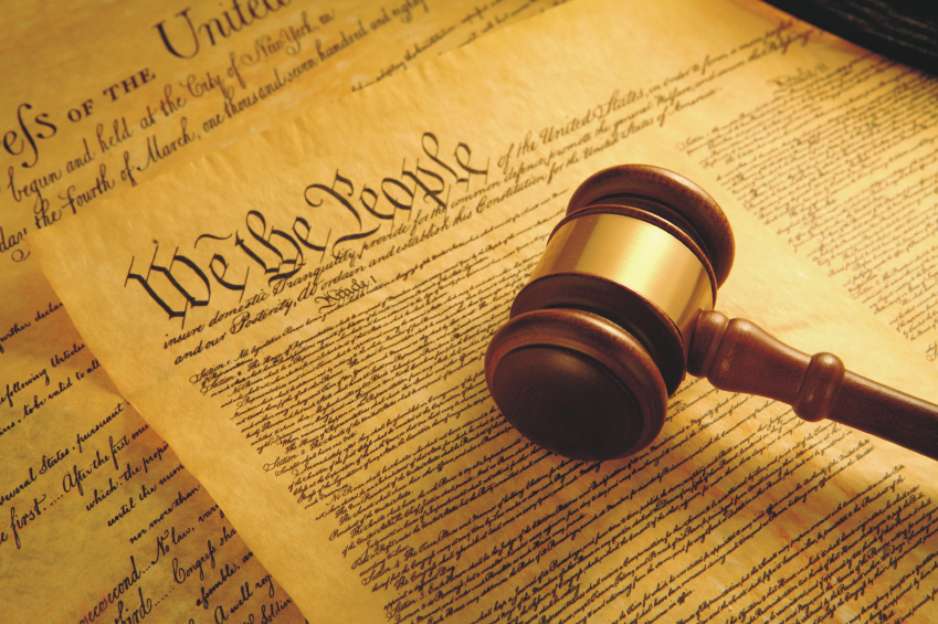 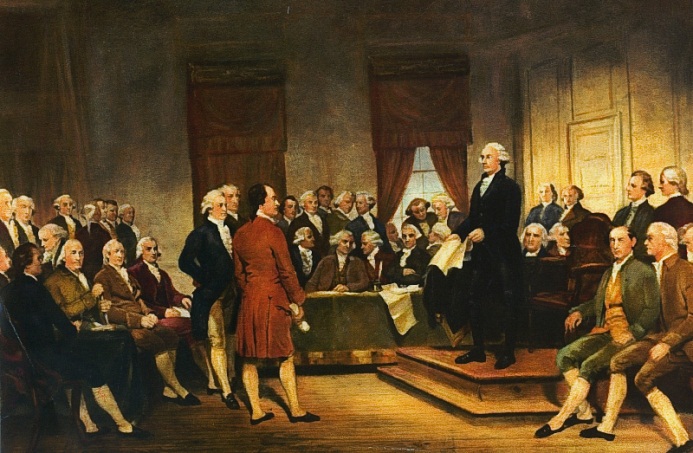 FederalistsAntifederalistsSupported the Constitution?Yes or NoFavored a Strong National Government?Yes or NoWell-Known Supporters